УТВЕРЖДЕНОПриказ руководителя ЦОК22 ЧС№37 ОД от 10.09.2019 года_______________А.М. РысинПОЛОЖЕНИЕ ЦЕНТРА ОЦЕНКИ КВАЛИФИКАЦИЙ АЛТАЙСКОГО КРАЯ (ЦОК22 ЧС) СОВЕТА ПО ПРОФЕССИОНАЛЬНЫМ КВАЛИФИКАЦИЯМ В ОБЛАСТИ ОБЕСПЕЧЕНИЯ БЕЗОПАСНОСТИ 
В ЧРЕЗВЫЧАЙНЫХ СИТУАЦИЯХБарнаул 2019 г.Общие положения1.1. Настоящее Положение определяет цели, функции, обязанности, права и структуру Центра оценки квалификаций в области обеспечения безопасности в чрезвычайных ситуациях (далее – ЦОК22 ЧС), а также основные принципы оценки квалификаций. 1.2. ЦОК22 ЧС прошел в установленном порядке процедуру отбора Советом по профессиональным квалификациям в области обеспечения безопасности в чрезвычайных ситуациях (далее – СПК ЧС) и наделения полномочиями для проведения независимой оценки и подтверждения квалификаций и имеет 
Аттестат соответствия ЦОК22 №44-01/22-19 от 04.10.2019 года, выданный СПК ЧС и внесенный в Реестр сведений о проведении независимой оценки квалификаций (далее – Реестр). 1.3. Область деятельности ЦОК22 ЧС определяется условиями действия Аттестата соответствия ЦОК22. Решение об изменении области деятельности, приостановлении и прекращении деятельности ЦОК22 ЧС принимает СПК ЧС. 1.4. Положение о ЦОК22 ЧС (далее – Положение) разработано в соответствии с Федеральным законом от 03.07.2016 № 238-ФЗ «О независимой оценке квалификаций», Требованиями к центрам оценки квалификаций (Приложение № 1 к приказу Министерства труда и социальной защиты РФ от 19.12.2016 №759н). 1.5. В своей деятельности ЦОК22 ЧС руководствуется законодательством Российской Федерации, нормативными правовыми актами органов исполнительной власти, включая приказы и методические документы Министерства труда и социальной защиты Российской Федерации в сфере оценки квалификаций, руководящими и методическими документами Национального совета при Президенте Российской Федерации по профессиональным квалификациям, документами СПК ЧС, документами ЦОК22 ЧС и настоящим Положением. Цель и задачи центра оценки квалификаций ЧС2.1. Основная цель деятельности ЦОК22 ЧСОсновная цель деятельности ЦОК22 ЧС – проведение независимой оценки квалификаций. 2.2. Основные задачи ЦОК22 ЧС: 2.2.1. Участие в экспертизе нормативных и методологических документов ЦОК22 в области обеспечения безопасности в чрезвычайных ситуациях. 2.2.2. Кадровый аудит по видам профессиональной деятельности ЦОК22 ЧС в целях определения потребностей в квалификациях. 2.2.3. Взаимодействие с предприятиями и организациями осуществляющих свою деятельность в области обеспечения безопасности в чрезвычайных ситуациях, разработка и внедрение современных технологий менеджмента на основе ПС. 2.2.4. Участие в отраслевых, межотраслевых и международных проектах, направленных на развитие систем профессиональных квалификаций 2.2.5. Проведение независимой оценки квалификаций в соответствии с областью деятельности ЦОК22 ЧС, закрепленной действующим Аттестатом соответствия ЦОК22, выданным СПК ЧС и внесенным в Реестр сведений о независимой оценке квалификаций. 2.2.6. Обеспечение проведения профессионального экзамена, в том числе на базе экзаменационных центров ЦОК22 ЧС. 2.2.7. Подготовка предложений по аттестации экспертов по оценке квалификаций и технических экспертов ЦОК22 ЧС в СПК ЧС для формирования экспертной комиссии ЦОК22 ЧС. 2.2.8. Участие в разработке и актуализации оценочных средств и других материалов, позволяющих оценивать уровень профессиональной квалификации соискателей. 2.2.9. Установление и согласование с СПК ЧС стоимости проведения работ по оценке квалификаций в закрепленной за ЦОК22 ЧС области деятельности, включая стоимость проведения профессионального экзамена, в соответствии с методикой, утвержденной и согласованной с СПК ЧС. 2.2.10. Проведение мониторинга рынка труда, выявление и формирование потребностей в оценке квалификаций в закрепленной за ЦОК22 ЧС областью деятельности. 2.2.11. Определение требований к формированию баз данных ЦОК22 ЧС 
о результатах оценки квалификаций и выданных свидетельствах 
о профессиональной квалификации, информации об аттестованных в СПК ЧС экспертах ЦОК22 ЧС.3. Обязанности центра оценки квалификаций ЧС3.1. В целях обеспечения эффективной организации и выполнения работ по оценке и подтверждению квалификаций ЦОК22 ЧС обязан: 3.1.1. Осуществлять оценку квалификаций только в закрепленной за ЦОК22 ЧС области деятельности, установленной условиями действия Аттестата соответствия ЦОК22 ЧС, внесенного в реестр. 3.1.2. Формировать экспертную комиссию для проведения профессионального экзамена из числа аттестованных экспертов ЦОК22 ЧС по оценке квалификаций и технических экспертов и обеспечивать ее деятельность. 3.1.3. Проводить профессиональный экзамен, в том числе с привлечением ЭЦ вне фактического нахождения ЦОК22 ЧС, в приемлемые для соискателей сроки. 3.1.4. Обеспечивать необходимые условия для проведения проверки деятельности ЦОК22 ЧС и (или) его ЭЦ в порядке, установленном СПК ЧС. 3.1.5. Обеспечивать применение установленной стоимости проведения работ по оценке квалификаций в закрепленной за ЦОК22 ЧС Аттестатом соответствия области деятельности для всех соискателей (в том числе в ЭЦ). 3.1.6. Обеспечивать передачу сведений о результатах оценки квалификаций и выданных свидетельствах о квалификации в СПК ЧС для внесения в реестр, в установленные сроки. 3.1.7. Информировать СПК ЧС об изменениях в ЦОК22 ЧС, которые требуют внесения изменений в условия действия Аттестата соответствия ЦОК22 ЧС. 3.1.8. Прекратить деятельность по оценке квалификаций в случаях истечения срока действия, приостановления, прекращения действия или аннулирования Аттестата соответствия ЦОК22 ЧС на основании решения СПК ЧС. 3.1.9. Соблюдать требования федеральных законов и иных нормативных правовых актов Российской Федерации, руководящих и методических документов Национального совета при Президенте Российской Федерации по профессиональным квалификациям, документов СПК ЧС, профессиональных стандартов, документов ЦОК22 ЧС и настоящего Положения. 3.1.10. Создавать и поддерживать в актуальном состоянии сайт ЦОК22 ЧС с информацией о задачах системы оценки квалификаций, проводимых ЦОК22 ЧС работах по оценке квалификаций, результатах деятельности и проводимых мероприятиях, информацией о возможности подачи жалобы в апелляционную комиссию СПК ЧС, экспертах ЦОК22 ЧС. 4. Права центра оценки квалификаций ЧС4.1. Для выполнения возложенных обязанностей ЦОК22 ЧС имеет право: 4.1.1. Выдавать соискателю свидетельство о квалификации или заключение о прохождении профессионального экзамена (в случае отрицательного результата экзамена).4.1.2. Принимать участие в разработке нормативных и методических документов СПК ЧС и давать предложения о внесении в них изменений. 4.1.3. Вносить предложения по разработке новых и актуализации действующих профессиональных стандартов в закрепленной за ЦОК22 ЧС Аттестатом соответствия области деятельности. 4.1.4. Иметь и применять товарный знак ЦОК22 ЧС и другие средства визуальной идентификации. 5. Организационная структура и функции 
центра оценки квалификаций ЧС5.1. Организационная структура ЦОК22 ЧС утверждается приказом организации, на базе которой создан ЦОК22 ЧС. 5.2. Обязанности и права сотрудников ЦОК22 ЧС и ЭЦ устанавливаются должностными инструкциями. 5.3. ЦОК22 ЧС выполняет следующие функции по проведению профессиональных экзаменов: 5.3.1. Предоставление соискателям актуальной информации о правилах и процедурах оценки квалификаций в закрепленной за ЦОК22 ЧС Аттестатом соответствия области деятельности, включая: прием и регистрацию комплекта документов соискателя; рассмотрение и информирование соискателя или законного представителя о результатах рассмотрения комплекта документов соискателя; определение и согласование с соискателем или законным представителем даты, места и времени проведения профессионального экзамена. 5.3.2. Проведение договорной работы с получателем услуг по оценке профессиональной квалификации и ЭЦ вне фактического нахождения ЦОК22 ЧС. 5.3.3. Проведение профессионального экзамена. 5.3.4. Оформление результатов проведения профессионального экзамена.5.3.5 Оформление и выдача соискателю или законному представителю свидетельства о квалификации в случае успешного прохождения оценки квалификаций или заключения в случае отрицательного результата профессионального экзамена.5.3.6. Подготовка предложений по привлечению специалистов сторонних организаций в качестве экспертов по оценке квалификаций и технических экспертов и организация аттестации и повышения квалификации экспертов по оценке квалификаций и технических экспертов ЦОК22 ЧС. 5.3.7. Определение потребности в разработке и актуализации оценочных средств и других материалов, позволяющих проверять уровень профессиональной квалификации. 5.3.8. Обоснованное формирование предложений по разработке новых и актуализации действующих профессиональных стандартов/квалификаций в закрепленной за ЦОК22 ЧС Аттестатом соответствия области деятельности. 5.3.9. Подготовка предложений и обоснований по созданию экзаменационных центров вне фактического нахождения ЦОК22 ЧС и согласование подготовленных материалов с СПК ЧС. 5.3.10. Подготовка распорядительных документов по применению или установлению стоимости проведения всего комплекса работ по оценке квалификаций в соответствии с руководящими и методическими документами Национального совета при Президенте Российской Федерации по профессиональным квалификациям, СПК ЧС. 5.3.11. Выявление и формирование потребностей в оценке квалификаций в закрепленной за ЦОК22 ЧС Аттестатом соответствия области деятельности. 5.3.12. Подготовка материалов для средств массовой информации и в сети «Интернет» по вопросам оценки квалификаций в закрепленной за ЦОК22 ЧС Аттестатом соответствия области деятельности. 5.3.13. Формирование и ведение баз данных (реестров) экспертов ЦОК22 ЧС и данных о результатах оценки квалификаций (выданных свидетельствах о квалификации и заключений о прохождении профессионального экзамена). 5.3.14. Передача сведений о результатах оценки квалификаций и выданных свидетельствах о квалификации в СПК ЧС для внесения в реестр, а также дополнительной информации по запросу СПК ЧС. 5.3.15. Регистрация, архивирование и организация хранения методических документов СПК ЧС и ЦОК22 ЧС, документации, касающейся проведения профессиональных экзаменов и результатов оценки квалификаций, а также обеспечение выдачи в установленном порядке по запросам копий архивных документов. 5.4. Порядок взаимодействия ЭЦ с ЦОК22 ЧС:5.4.1. Работа ЭЦ проводится под методическим руководством ЦОК22 ЧС. 5.4.2. В своей деятельности ЭЦ руководствуются Положением ЭЦ, разработанным руководителем ЭЦ, утвержденным руководителем организации, на базе которой создан ЭЦ, согласованным с СПК ЧС и подписанным руководителем ЦОК22 ЧС, руководящими и методическими документами СПК ЧС и иными документами, распространяющимися на деятельность ЭЦ. 5.4.3. Работы ЭЦ по проведению процедуры профессионального экзамена осуществляются по договорам с организацией, на базе которой создан соответствующий ЭЦ. 5.5. Работа ЦОК22 ЧС по проведению профессионального экзамена обеспечивается экспертной комиссией, которая должна отвечать следующим требованиям: 5.5.1. В состав экспертной комиссии входят только аттестованные СПК ЧС эксперты, в том числе эксперт по оценке квалификаций и не менее двух технических экспертов на каждое заседание экспертной комиссии при проведении профессионального экзамена (минимальный состав экспертной комиссии для проведения профессионального экзамена – 3 (три) эксперта ЦОК22 ЧС).5.5.2. Председателем экспертной комиссии должен быть эксперт по оценке квалификаций, для которого работа в ЦОК22 ЧС, включая работу в ЭЦ вне фактического местонахождения ЦОК22 ЧС, является основной. 5.5.3. Экспертная комиссия формируется с учетом заявленной области оценки квалификаций и фактического места проведения профессионального экзамена. 5.5.4. Обязанности и права членов экспертной комиссии регламентируются инструкциями, утвержденными руководителем ЦОК22 ЧС (инструкция председателя экспертной комиссии, инструкция технического эксперта, инструкция эксперта по оценке квалификаций). 5.5.5. Сведения о персональном составе аттестованных в установленном порядке СПК ЧС экспертах ЦОК22 ЧС приведены в Приложении № 2 и размещены на сайте ЦОК22 ЧС (https://cokchs22.ru/ ).6. Финансовое обеспечение центра оценки квалификаций ЧС6.1. Деятельность ЦОК22 ЧС по оценке квалификаций, включая проведение профессионального экзамена, осуществляются на договорной основе. 6.2. Оплату работы по оценке квалификаций осуществляет соискатель или его законный представитель, иное физическое и (или) юридическое лицо.6.3. Оплата услуг, связанных с проведением оценки квалификаций, производится в соответствии с договором, по стоимости, установленной ЦОК22 ЧС и согласованной с СПК ЧС. 6.4. Оплата работ по оценке квалификаций возврату не подлежит. 6.5. Средства, полученные от оказания услуг по оценке квалификаций, расходуются на обеспечение деятельности и развитие СПК ЧС, ЦОК22 ЧС, оплату труда экспертов, материальное стимулирование работников, а также на другие цели, обеспечивающие эффективную работу ЦОК22 ЧС. 7. ЦОК22 ЧС несет полную ответственность за выполнение работ по оценке и присвоению квалификаций, за исполнение требований настоящего Положения, нормативных документов СПК ЧС, устанавливающих требования и порядок проведения оценки и подтверждения квалификаций, законодательства Российской Федерации в сфере оценки квалификаций. Приложение 1 к  Положению Центра оценки квалификаций Алтайского края ЧС Область деятельности Центра оценки квалификацийАлтайского краевого отделения Общероссийской общественной организации «Всероссийское добровольное пожарное общество»полное наименование Центра оценки квалификаций	Приложение 2 к  Положению 	Центра оценки квалификаций Алтайского края ЧС Эксперты Центра оценки квалификацийАлтайского краевого отделения Общероссийской общественной организации «Всероссийское добровольное пожарное общество»полное наименование Центра оценки квалификацийПриложение 3 к Положению Центра оценки квалификаций Алтайского краяЭкзаменационные центры Центра оценки квалификаций______________________________________________________полное наименование Центра оценки квалификацийне создавалисьСовет по профессиональным квалификациям в области обеспечения безопасности 
в чрезвычайных ситуациях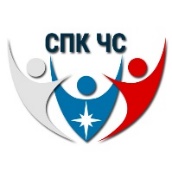 Юридический адрес организации, на базе которой создан ЦОК22, фактический адрес ЦОК22Область деятельности ЦОК22Область деятельности ЦОК22Область деятельности ЦОК22Юридический адрес организации, на базе которой создан ЦОК22, фактический адрес ЦОК22Наименование профессиональной квалификацииНаименование профессионального стандартаУровень квалификацииЮридический и фактический адрес: 656038 Россия, Алтайский край, город Барнаул, проспект Комсомольский, 65Оператор по обработке экстренных вызовов«Специалист по приему и обработке экстренных вызовов»Приказ Министерства труда и социальной защиты Российской Федерации от 09 сентября 2015 г. №618н5Юридический и фактический адрес: 656038 Россия, Алтайский край, город Барнаул, проспект Комсомольский, 65Специалист по приему и обработке экстренных вызовов«Специалист по приему и обработке экстренных вызовов»Приказ Министерства труда и социальной защиты Российской Федерации от 09 сентября 2015 г. №618н6Юридический и фактический адрес: 656038 Россия, Алтайский край, город Барнаул, проспект Комсомольский, 65Техник по пожарной профилактике на объекте«Специалист по противопожарной профилактике»Приказ Министерства труда и социальной защиты Российской Федерации от 28 октября 2014 г. №814н5Юридический и фактический адрес: 656038 Россия, Алтайский край, город Барнаул, проспект Комсомольский, 65Специалист по противопожарной защите на объекте«Специалист по противопожарной профилактике»Приказ Министерства труда и социальной защиты Российской Федерации от 28 октября 2014 г. №814н6Юридический и фактический адрес: 656038 Россия, Алтайский край, город Барнаул, проспект Комсомольский, 65Руководитель службы пожарной безопасности на объекте«Специалист по противопожарной профилактике»Приказ Министерства труда и социальной защиты Российской Федерации от 28 октября 2014 г. №814н7Фамилия, Имя, отчествоОбласть деятельности эксперта ЦОК22 ЧСОбласть деятельности эксперта ЦОК22 ЧСОбласть деятельности эксперта ЦОК22 ЧСФамилия, Имя, отчествоНаименование профессиональной квалификацииНаименование профессионального стандартаУровень квалификацииРысин Андрей МихайловичОператор по обработке экстренных вызовов;Специалист по приему и обработке экстренных вызовов;Техник по пожарной профилактике на объекте;Специалист по противопожарной защите на объекте;Руководитель службы пожарной безопасности на объекте;Специалист по приему и обработке экстренных вызовов Приказ Министерства труда и социальной защиты РФ от 09.09.2015 №618н (код ПС 12.002)Специалист по противопожарной профилактикеПриказ Министерства труда и социальной защиты РФ от 28.10.2014 №814н (код ПС 40.056)Эксперт по независимой оценке квалификации (технический эксперт)Черепанов Алексей АнатольевичОператор по обработке экстренных вызовов;Специалист по приему и обработке экстренных вызовов;Техник по пожарной профилактике на объекте;Специалист по противопожарной защите на объекте;Руководитель службы пожарной безопасности на объекте;Специалист по приему и обработке экстренных вызовов Приказ Министерства труда и социальной защиты РФ от 09.09.2015 №618н (код ПС 12.002)Специалист по противопожарной профилактикеПриказ Министерства труда и социальной защиты РФ от 28.10.2014 №814н (код ПС 40.056)Эксперт по независимой оценке квалификации (технический эксперт)Придубков Евгений АлександровичОператор по обработке экстренных вызовов;Специалист по приему и обработке экстренных вызовов;Техник по пожарной профилактике на объекте;Специалист по противопожарной защите на объекте;Руководитель службы пожарной безопасности на объекте;Специалист по приему и обработке экстренных вызовов Приказ Министерства труда и социальной защиты РФ от 09.09.2015 №618н (код ПС 12.002)Специалист по противопожарной профилактикеПриказ Министерства труда и социальной защиты РФ от 28.10.2014 №814н (код ПС 40.056)Эксперт по независимой оценке квалификации (технический эксперт) Наименование экзаменационного центраЮридический адрес организации, на базе которой создан ЭЦ ЦОК, фактический адрес ЭЦ ЦОК, телефон, сайт, электронная почтаФамилия, Имя, Отчество руководителяЭЦ ЦОКОбласть деятельности ЭЦ ЦОКОбласть деятельности ЭЦ ЦОКОбласть деятельности ЭЦ ЦОКНаименование экзаменационного центраЮридический адрес организации, на базе которой создан ЭЦ ЦОК, фактический адрес ЭЦ ЦОК, телефон, сайт, электронная почтаФамилия, Имя, Отчество руководителяЭЦ ЦОКНаименование профессиональной квалификацииНаименование профессионального стандартаУровень квалификации